Placement Offer Form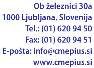 CMEPIUS, Ob železnici 30 a, 1000 Ljubljana, SloveniaE mail : erasmus@cmepius.si1 Required language skills are rated from 1 to 3:1 - basic level2 - intermediate level2 ICT skills are rated with 3 levels of expertise:- Basic level- Intermediate level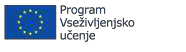 EMPLOYER INFORMATIONEMPLOYER INFORMATIONName of organizationBSH Hišni aparati, d.o.o.AddressSavinjska cesta 30Postal Code3331CityNazarjeCountrySloveniaTelephone00386 8398 222FaxE-mailWebsitewww.bsh-group.siNumber of employees1118Year of foundation1993Contact personMrs. Doris DelagićDepartment / FunctionHuman Resources departmentDirect telephone number00386 8370 566Direct mobileDirect e-mail addressdoris.delagic@bshg.comShort Description of theCompanyIn 1993 the BSH Group became the owner of the Nazarjefactory, which is now among the top three factories in this branch, and is a convincing leader in the Western European market. In the last decade the company BSH Hišni aparati has developed from a production operation into a modern centre for development and production of all small motorized household appliances for food preparation, as well as ther- mal appliances for preparation of beverages. In the last couple ofyears in BSH Hišni aparati more technologically demandingappliances for coffee preparation have been developed and produced. The products are represented in the worldwide market under the trademarks of Bosch, Siemens, Ufesa, and Profilo.OtherPLACEMENT INFORMATIONPLACEMENT INFORMATIONDepartment / FunctionDevelopment department / Engineering designDescription of activitiesMechanical engineering activities in the field of development small home appliances. Mainly working with CAD software andactively working within designated project team responsible.Duration12 monthsWorking hours / Weekly hours8 / 40CityNazarjeHelp with findingAccommodationYesFinancial ContributionYes ()OtherWe'll give student some basic information/directions aboutwhere to find accommodation close to our company. We will offer the student free meals, about the payment will be decided later.LANGUAGE REQUIREMENTS1LANGUAGE REQUIREMENTS1LANGUAGE REQUIREMENTS1LANGUAGE REQUIREMENTS1LANGUAGE REQUIREMENTS1LanguageListeningReadingWritingSpeakingEnglish3333German1111ICT REQUIREMENTSICT REQUIREMENTSrequirementExpertise level2MS Office WordMS Office ExcelMS OutlookCADFEMUG / NXOTHER REQIUREMENTSOTHER REQIUREMENTSDriver’slicenseYesOther